Instructions:  Verify Box to be ticked by Owner / Supplier / Operator prior to arrival onsite.  Check Box to be ticked after visual inspection by the project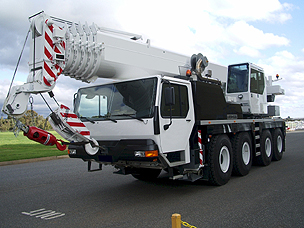 PLANT DETAILSPLANT DETAILSPLANT DETAILSPLANT DETAILSPlant Owner:Address:Address:Ph:Plant Make:Plant Model:Plant Serial No:Hours / KM’s:Roads Reg No:Reg Expiry:Project Registration No:Project Asset No:Last Service Date / Hrs:Next service Date / Hrs:MINIMUM REQUIREMENTS (If the minimum requirements are not met, a plant sticker will not be issued and the item of plant is not to commence work)MINIMUM REQUIREMENTS (If the minimum requirements are not met, a plant sticker will not be issued and the item of plant is not to commence work)MINIMUM REQUIREMENTS (If the minimum requirements are not met, a plant sticker will not be issued and the item of plant is not to commence work)MINIMUM REQUIREMENTS (If the minimum requirements are not met, a plant sticker will not be issued and the item of plant is not to commence work)Is this crane fitted with a free fall function if your answer is “Yes” the crane cannot be used unless an effective lockout system is installed and tested (While the lock is installed) to verify that free fall cannot be inadvertently activated.This test must be conducted by a competent operator as part of the Pre-Acceptance Inspection process and be detailed within the Plant Hazard Assessment.Is this crane fitted with a free fall function if your answer is “Yes” the crane cannot be used unless an effective lockout system is installed and tested (While the lock is installed) to verify that free fall cannot be inadvertently activated.This test must be conducted by a competent operator as part of the Pre-Acceptance Inspection process and be detailed within the Plant Hazard Assessment.Is this crane fitted with a free fall function if your answer is “Yes” the crane cannot be used unless an effective lockout system is installed and tested (While the lock is installed) to verify that free fall cannot be inadvertently activated.This test must be conducted by a competent operator as part of the Pre-Acceptance Inspection process and be detailed within the Plant Hazard Assessment.Is this crane fitted with a free fall function if your answer is “Yes” the crane cannot be used unless an effective lockout system is installed and tested (While the lock is installed) to verify that free fall cannot be inadvertently activated.This test must be conducted by a competent operator as part of the Pre-Acceptance Inspection process and be detailed within the Plant Hazard Assessment.VerifyCheckRequirementVerifyCheckRequirementOperator and Maintenance Manual availablePlant Hazard Assessment Sighted & Current (within 2 yrs):Logbook / Service Records (checked ok):Plant Hazard Assessment  Inspection Date:      /        /    State (e.g: WorkCover) Plant Registration No.VerifyCheckBasket CleanlinessDoor operational Deadman Pedal /Switch operationalHandrails and ladders fitted and secureSeat – adjustments operational secureSeat belt fitted and in good working order Instruments operational & labelledLevers / Controls OperationalPedals in good conditionAir conditioning operationalWipers / Washers operationalRear View MirrorsFirst Aid Kit availableWindows not damagedWarning devices and other lights (flashing, head, tail, etc) are appropriate for the environment in which plant is being used. (check environment noise criteria particularly if working out of hours)UHF Radio Fitted (If not fitted, has a hand held radio been supplied)Safe load indicatorCapacity Warning light system/ Christmas TreeMotion CutAnti 2 Block device fittedWind speed meter if fittedWarning Signs - Danger – Beware Overhead  WiresWarning Signs - Seat belt must be wornVerifyCheckEnvironmentalClean, free of organic materials (mud, dirt, weeds or seeds) prior to arrivalEngine baffling or noise reduction equipment fitted as per manufacturers specifications Smoke from internal combustion engines should not be visible for more than ten secondsVerifyCheckLifting Equipment AccessoriesSlings / ropes /chains / shackles (tagged and labelled in good working condition) Steel or timber padsChains tagged in the last 12 monthsSoft slings  tagged in the last 3 monthsCounter weight secureVerifyCheckLifting Mechanism (Boom)PivotsConnecting RodsSafety Pins (No excessive wear)Socket and wedge (Hambone)Winch RopeRamsVerifyCheckHydraulics SystemStabilisers  jacks and locksHoses / ConnectorsPins / Mounting(check for excessive wear, leaks and creep)Articulation bearings and retainersVerifyCheckEngineEngine MountingsEngine GuardingExhaust GuardingOil Leaks/levels checkedCoolant Leaks/levels checkedCoolant SystemVee Belt ConditionAir Cleaner SystemBattery Condition / MountingVerifyCheckRunning GearTyres / Wheels undamagedBrake systemPark brake is operational Steering System operational – Articulation Pivot TYRES – Record Tread Depth  (if required)	TYRES – Record Tread Depth  (if required)	TYRES – Record Tread Depth  (if required)	TYRES – Record Tread Depth  (if required)	POS 1 (LF)____mmPOS 2 (RF)____mmPOS 3 (LF2)____mmPOS 4 (RF2)____mmPOS 5 (LR3)____mmPOS 6 (RR3)____mmPOS 7 (LR4)____mmPOS 8 (RR4)____mmPLANT OWNER / OCCUPIERPLANT VERIFIERI certify that the described plant has met the inspection criteria stipulated within this checklist and is being serviced and maintained in accordance with the manufacturer’s specificationsI certify that I have verified that the described plant has met the inspection criteria stipulated within this checklist and is being serviced and maintained in accordance with the manufacturer’s specificationsName:	                                            Signature:	                                                          Date:Name:                                            Signature:                                                          Date: